Students who have completed any three of MGT 351, MGT 471, MGT 475, MGT 480/477, or MGT 480/478 with a grade of C or better in each are eligible to receive the SAP Student Recognition Award.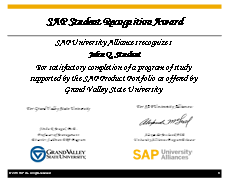 For more information about the award, contact: 
The Seidman ERP Program
Email: erpprog@gvsu.edu
616-331-6402  *If you are currently taking the course, leave the grade blank.  The award is contingent upon receiving at least a C in the course.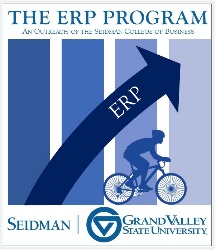 		The application may be submitted any semester and MUST be received two weeks prior to the start of final exams.Click on the fields below to complete the application file.  
Save the file and email it to Ms. Robbi Osipoff at osipoffr@gvsu.eduPlease Fill In The Registration Form Completely Before Printing     Last Name:   Middle Initial:     First Name:Stable Post-Graduation Address:Preferred Email:     Cell Phone:    G # (GVSU):GVSU Email:Graduation Date:CourseSemesterGrade*Verified*MGT 351MGT 471MGT 475MGT 480/477MGT 480/478Office Use OnlyOffice Use OnlyOffice Use OnlyOffice Use OnlyOffice Use OnlyOffice Use OnlyVerified On:Verified Date:Award Approved:Award Approved:Award Sent On:Award Not Approved:Reason For Denial: